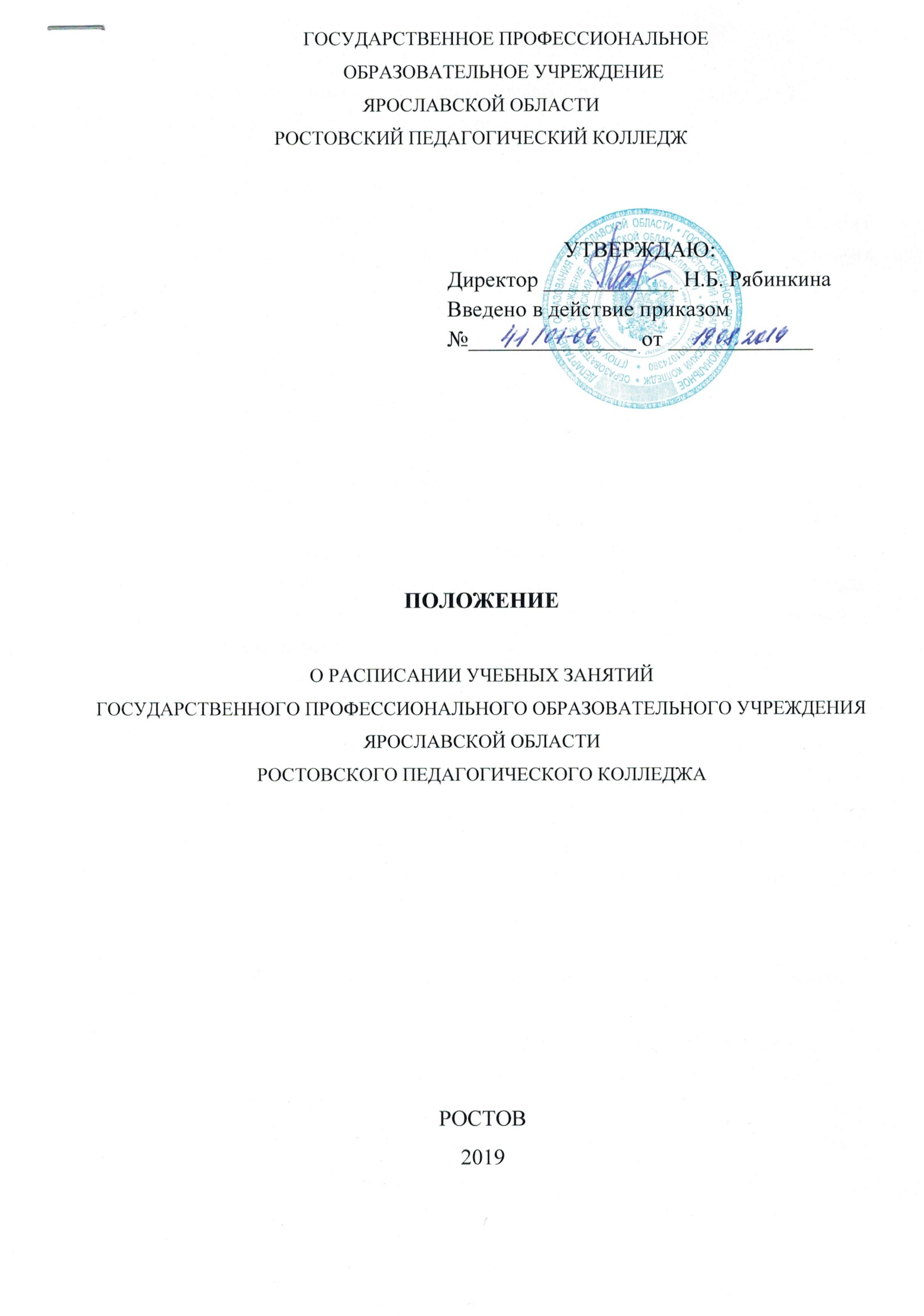 Общие положения 1.1 Настоящее  положение  разработано  в  соответствии  с ФЗ  «Об  образовании  в Российской  Федерации»  от  29.12.2012 г. №273, Приказом Министерства образования  и науки    РФ  от 14 июня 2013 г. № 464 «Об  утверждении Порядка организации и осуществления  образовательной  деятельности по образовательным программам  среднего  профессионального  образования», Федеральными государственными  образовательными  стандартами  среднего профессионального  образования, Уставом  ГПОУ ЯО Ростовского педагогического колледжа. 1.2. Настоящее Положение  является локальным   нормативным  актом  и регламентирует  организацию  образовательного  процесса в колледже  по  основным  образовательным  программам  среднего профессионального образования.1.3. Расписание учебных занятий  должно обеспечивать: выполнение  учебных планов и рабочих  программ  дисциплин, междисциплинарных курсов, профессиональных  модулей, практик; создание оптимального режима  работы  студентов  в  течение  учебного  года;создание оптимальных  условий  для  выполнения  преподавательским  составом колледжа  своих  должностных  обязанностей; оптимальное использование кабинетов, компьютерных классов, спортивного зала и других учебных помещений. Расписание учебных занятий составляется заведующим  учебно-методическим отделом колледжа в соответствии  с  утвержденными  учебными планами, учебно-календарным графиком по каждой  специальности, реализуемой  в  колледже, тарификацией  и утверждается директором. Расписание заочного отделения составляется заведующим заочным отделением и утверждается директором.Требования  к  составлению  расписания  учебных  занятий2.1.При  составлении  расписаний  учебных  занятий    учитывается: шестидневная учебная неделя, для первых курсов всех специальностей, с целью адаптации обучения, в течение первого семестра – пятидневная учебная неделя; односменный (двусменный) режим учебных занятий. В соответствии с санитарными правилами и нормативами, в соответствие с Уставом, колледж вправе осуществлять обучение обучающихся во вторую смену; равномерность  учебной  нагрузки  студентов  в  течение  недели, семестра; последовательность 	проведения 	учебных 	занятий 	по 	курсу (дисциплине) в   соответствии с  учебным  планом; при  распределении  учебных  дисциплин  по  дням  недели  в расписании  первого года обучения  необходимо  чередовать  их  в зависимости от  трудности  усвоения  дисциплин  студентами; не  более  двух  незанятых уроков в день  в  расписании  для преподавателя (более двух незанятых уроков в расписании ставится по согласованию с преподавателем).2.2.В расписании  указываются: название  дисциплины, междисциплинарного курса, вида практики в  соответствии  с  учебным  планом, Ф.И.О. преподавателя  и номер  аудитории, в которой  проводится занятие.  2.3. Для питания студентов предусматривается  перерыв  45 минут. О начале и завершении каждого занятия преподаватели  и студенты  извещаются звонками.  2.4. При  составлении расписания  могут  быть  учтены  пожелания  отдельных  преподавателей, связанных    с   их участием в  научной, учебно-методической  и  воспитательной  работе, а  также  с  семейным положением  или  работой  по  совместительству  в  колледже, но  только  в  том  случае, если  это  не  приводит  к  нарушению  данного  положения. 2.5. Для сохранения  аудиторного  фонда  каждый  преподаватель  обязан  следить  за  чистотой  и порядком  в  аудитории, если  эта  аудитория  предоставлена  ему  по  расписанию. Ведение  расписания  учебных  занятий 3.1. На  основании утвержденного  на семестр  расписания заведующий  учебно-методическим  отделом распределяет  кабинеты, необходимые для реализации расписания.  3.2. Изменения в расписание  вносятся диспетчером учебной части в  связи  с болезнью, командировкой, увольнением, изменением  педагогической  нагрузки преподавателя по предоставлению информации заместителем директора по учебной работе или заведующим учебно-методическим отделом. Рассмотрение вопроса об изменениях расписания по личной  просьбе преподавателя возможно в рабочем  порядке,  по согласованию с директором или заместителем директора по учебной работе.3.3. Если  учебные занятия по курсам  попадают  на праздничные  дни, занятия переносятся  по согласованию с преподавателями дисциплин, на другие дни текущей недели. 3.4. На  основании распоряжений и приказов  администрации,  в связи  с проведением мероприятий колледжа, учебные занятия  переносятся/не переносятся  по  согласованию  с преподавателями  дисциплины. 3.5. Преподавателям запрещается самовольно переносить время и место учебных занятий и практики 3.6. Об изменении расписания диспетчер должен уведомить соответствующего преподавателя. Изменения в расписании фиксируются  в  Журнале  регистрации  изменений  и замены, и отображаются на стенде «Изменение в расписании» для студентов и преподавателей.  3.7. График контроля над  соблюдением расписания  предусматривает участие  в этом  процессе заместителя  директора  по  учебной работе, заместителя  директора  по методической  работе, заведующего учебно-методическим отделом, заведующего профессиональной практикой. 3.8. При срыве занятий по  вине  преподавателя  (отсутствие на рабочем  месте  15  минут и более) преподаватель  обязан  дать   объяснение  в  письменной  форме  (объяснительная)  на  имя заместителя директора по учебной работе. 3.9. При срыве занятия по вине студентов преподаватель обязан сообщить об  этом  заместителю директора по  учебной  работе. 8.00 – 8.451 урок8.55 – 9.402 урок9.50 – 10.353 урок10.45 – 11.304 урок11.30 – 12.15обед12.15 – 13.005 урок13.05 – 13.506 урок13.55 – 14.407 урок14.45 – 15.308 урок15.35 – 16.209 урок16.25 – 17.1010 урок17.15 – 18.0011 урок18.05 – 18.5012 урок